Department Resource Guide Transferring Research INTO CU BoulderPurposeThis guide is intended to provide a framework specific to sponsored projects and research that can be customized by each department.The guide was created by a team of representatives from CU Boulder departments and staff from the Office of Contracts and Grants (OCG). It is a starting point to identify the many steps and resources available when PIs new to CU Boulder are transferring sponsored projects from their previous institution.This guide does not attempt to cover every aspect of bringing a new faculty member/PI into CU Boulder. Each department and institute has their own processes, needs and requirements when hiring and onboarding new faculty and staff. Offer LetterA signed CU Boulder offer letter by the PI and CU representatives and a university appointment are required before a PI and department start all of the necessary steps to transferring awardsMore detail under Personnel ActionsPI Initiates Transfers at Institution they are LEAVINGYour new PI needs to notify the sponsored projects office the institution they are leaving and their award sponsor(s) to start the process of transferring awardsPI Quick Start PI Step-by-Step GuideProposals Required for Transferring AwardsIn order for OCG to setup and submit proposals for a new PI, the following needs to be in place:PI must have a university appointment entered in the Human Capital Management (HCM) systemPI must complete their Disclosure of External Professional Activities (DEPA)DEPA Submission WebsitePI will complete OCG’s standard procedures for creating new proposals at CU Boulder including a Proposal Submission Request (PSR) form and budget for each award transferringProposal Submission ProceduresPSR FormPI will work with the OCG Proposal Analyst assigned to their CU Boulder department/instituteOCG DirectoryCU Boulder incorporates the indirect cost percentage based on the CU Boulder’s IDC Rate Agreement. This may mean that PIs that had a lower or higher rate at their previous institution would need to re-budget to account for the changed indirect cost rate. Additionally, re-budgeting should include all differences in applicable CU Rates such as tuition, GRA salary, benefits, PI’s salary, etc.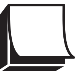 Personnel ActionsOffer Letter: PI can be Research Professor, Tenured, Tenure Track Faculty member and should receive an offer letter with a set date for a paid appointment with the department/instituteEligibility ChartOffer Letter TemplateHR ResourcesIt is necessary to set up a courtesy appointment for PI’s that want to submit proposals or have awards transferred to CU Boulder before their permanent appointment starts.  Suggested types:Visiting Professor categoryAssistant – job code 1403Associate – job code 1402Full – job code 1401	The Person of Interest (POI) position does not translate to the PeopleSoft Finance System for SpeedType set up on awards. In order for a PI to be set up on a SpeedType prior to their permanent appointment start date, use the visiting professor category.PIs cannot have two permanent appointments. A PI can retain affiliation with a courtesy appointment at their previous institution once they have their CU permanent appointment. A PI can have a courtesy appointment with CU while they are still permanent at the institution they are leaving in order to gain access to systems they need to get started at CU. Funding Administration for graduate studentsFunding Administration WebpageVISA requirements for international employees are determined by department/institute based on if they were already performed at prior institutionInternational StudentsInternational ScholarsDepartment/institute ensures that the PI has completed all online required training through Skillsoft for access to CU Marketplace, procurement and travel cardsAccess Training RequirementsDepartments/institutes planning to cover moving expenses must follow Employee Service’s Moving ProceduresEmployee Moving ProceduresHow to Buy Moving ServicesTypes of Research PositionsResearch Associate (RA) (also known as a Post-doc)Professional Research Assistant (PRA) - Bachelor's degree or higher to qualifyGraduate Research Assistants (GRA) - students at a Graduate academic levelTemp Aids - can be paid hourly or salaried, individual does not have to transfer to CU to be hired this way.  Temp aid however can only be employed up to 9 months, no benefits provided.Person of Interest (POI) Pre-employment:  Person Of Interest , in a pre-employment status allows the individual to have access to CU systems without an official appointment and submit proposalsPerson of Interest (POI) Affiliate:  Person Of Interest, with an Affiliation with the University allows an individual to CU Systems and to submit proposals to CU Boulder prior to an official appointmentPerson of Interest TypesPerson of Interest FormWays to Transfer Other Personnel Coming with the PI (related research lab, personnel or students)Research Associates that wish to transferHire a Research Associate with the Research personnel offer letterResearch Associates that do not wish to transfer Hire as a Visiting Researcher (1313), Temporary Researcher (1314) or Research Affiliate (1315) Graduate Research Assistants that wish to transfer (GRA)Transfer as a student	Administrative StaffHired at CU as employee or as a POI Affiliate		Hourly Students (Undergraduates or Graduate students)Temporary Aids - if student doesn't transfer as a student with CU they can be hired as a temporary aid for up to 9 months, no benefitsGraduate Student conducting research can be hired as a Temporary Researcher (1314)		HR ResourcesTransferring Lab Equipment / PropertyPI should catalog all capital equipment (both standalone equipment and fabrications) they would like to transfer and provide to your CU Boulder department/institute Property transfers generally fall into four situations:Government titled property is coordinated with their current institution, the CU Boulder OCG Property Officer, CU Boulder Property Accounting and the sponsorProperty purchased on an inactive award is coordinated with their current institution, the OCG Property Officer and the sponsorProperty purchased on an award being transferred to CU is coordinated directly between PI, their current institution and their CU Boulder department/instituteBailment agreement is arranged for equipment not owned or will not be owned but will be used at CU BoulderSample Equipment InventoryCU Boulder department/institute notifies Environmental Health & Safety (EH&S) of property that is transferring for their review of items that may require EH&S involvementGovernment Titled Property PI coordinates with their current institution and CU Boulder’s OCG Property Officer to determine if equipment is eligible for transferOCG Property Officer works with OCG Grant/Contract Officer and CCO Property Accounting Office to ensure all eligible government titled property is relinquished or subbed to CU Boulder and correctly linked to the new award at CU BoulderA Fabrication Tag Request is needed if the PI is transferring an incomplete fabricationFabrication Tag RequestProperty From Inactive Awards PI coordinates with their current institution and their CU Boulder department/institute to negotiate price for equipment, transfer, moving costs, insurance and other details, including:PI gets signatures from the institution they are leaving for the list of equipmentPI and the institution they are leaving determines valueIf a Current Market Value cannot be determined, CU Boulder generally considers a 25% reimbursement of the property’s original value to be reasonable. Any equipment purchased on an award that is being relinquished or subbed out to CU Boulder is not subject to reimbursement and should only be liable for shipping and/or moving costs.The PI’s institution they are leaving generates an invoice to CU with the Purchase Order number includedCU Boulder department/institute works with the PI to obtain a list of approved vendors for transfer through the Procurement Service Center (PSC)PI arranges for designated personnel at each end of the transfer process to pack-up and handover to transport at current institution and designated personnel to receive equipment/property at CU BoulderProperty & Equipment Transferring with Award Being Relinquished to CUAny property that was purchased on the award that is being relinquished to CU should automatically transfer with the incoming PI so it is available for use to complete the projectAny equipment purchased on an award that is being relinquished or subbed out to CU Boulder is not subject to reimbursement and should only be liable for shipping and/or moving costsCU Boulder department/institute works with the PI to obtain a list of approved vendors for transfer through the Procurement Service Center (PSC)PI arranges for designated personnel at each end of the transfer process to pack-up and handover to transport at current institution and designated personnel to receive equipment/property at CU BoulderTransferring Research Materials / SuppliesPI should catalog all non-capital equipment, research materials and/or supplies they would like to transfer and provide to your CU Boulder department/institute Sample Materials InventoryCU Boulder department/institute provides list of materials to Environmental Health & Safety (EH&S) for their review of items that may require EH&S involvementEH&S WebsiteEHSbio@colorado.eduEHS@colorado.eduPI coordinates with their current institution and their CU Boulder department/institute to negotiate price for materials and/or supplies, transfer, moving costs, insurance and other details, including:PI gets signatures from the institution they are leaving for the list of materialsPI completes any required Materials Transfer Agreements with CU Boulder’s OCG Contract Administrator designated for the department/instituteMTA Submission Formocgcontracts@colorado.eduPI and the institution they are leaving determines valueUpon agreement of the items to be transferred, costs, etc., CU Boulder department/institute generates a Purchase RequisitionThe PI’s institution they are leaving generates an invoice to CU with the Purchase Order number includedCU Boulder department/institute works with the PI to obtain a list of approved vendors for transfer through the Procurement Service Center (PSC)PI arranges for designated personnel at each end of the transfer process to pack-up and handover to transport at current institution and designated personnel to receive materials at CU BoulderLab Setup (Environmental Health & Safety)PI should notify CU Boulder department/institute of all lab/facility needs, including:Specialized equipment needsHVAC requirementsNature/type/quantity of research materials usedCU Boulder department/institute and the PI coordinate with CU Boulder’s Environmental Health & Safety(EH&S) for lab inspections and applicable safety trainingsContact EH&S for information and requirements for:Radioactive materials (Radiation Safety Committee)Biological materials including recombinant DNA (Institutional Biosafety Committee)EH&S WebsiteEHSbio@colorado.eduEHS@colorado.eduAnimal SubjectsPI should arrange for the review and approval of the animal protocolProvide the IACUC Protocol Number on the Proposal Submission Request Form (PSR)Office of Animal Resourcesoaroffice@colorado.eduiacucoffice@colorado.eduPI coordinate the transfer of animals (may require Materials Transfer Agreement)MTA Submission Formocgcontracts@colorado.eduHuman SubjectsPI works with CU Boulder’s Institutional Review Board (IRB) to discuss transition plan for the management of human subject research projects, including:Arrange for the review and approval of the protocolProvide the IRB Protocol Number on the Proposal Submission Request Form (PSR)Institutional Review Boardirbadmin@colorado.eduControlled ResearchPI arranges for the review and approval of the protocol and applying for any necessary licenses with Export ControlsOffice of Export ControlsOEC-OCG@colorado.eduIntellectual PropertyPI identifies any background IP (inventions, patents, software, etc.) that they created and need for research at CU Bouldervpcontact@colorado.edu PI works with OCG IP Legal Counsel and Venture Partners at CU Boulder to complete necessary agreements to utilize background IP at CU BoulderVenture Partners Websiteocgcontracts@colorado.eduOther Contractual Obligations & GiftsPI terminates or transfers responsibilities for other contractual obligations to CU Boulder, for example:Material Transfer AgreementNo Cost CollaborationsBailment AgreementsData Use AgreementsNon-Disclosure Agreementsocgcontracts@colorado.eduPI notifies sponsor(s) of these changesPI coordinates with their CU Boulder department/institute’s designated OCG Contract OfficerOCG DirectoryPI identifies any research gifts eligible for transfer to CU Boulder and department/institute connects PI with their designated advancement representative